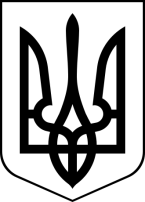 БРОСКІВСЬКИЙ ЗАКЛАД  ЗАГАЛЬНОЇ СЕРЕДНЬОЇ ОСВІТИСАФ'ЯНІВСЬКОЇ СІЛЬСЬКОЇ РАДИІЗМАЇЛЬСЬКОГО РАЙОНУ ОДЕСЬКОЇ ОБЛАСТІН А К А З31.01.2022                                                                                                  № 28/О										Про підсумки роботи педагогічного колективуіз охорони життя і здоров’я учнівНа виконання законів України «Про освіту», «Про загальну середню освіту», «Про охорону дитинства», «Про охорону праці», постанови Кабінету Міністрів України від 22.03.2001 № 270 «Про затвердження Порядку розслідування та обліку нещасних випадків невиробничого характеру», наказів Міністерства освіти і науки України від 31.08.2001 № 616 «Про затвердження Положення про порядок розслідування нещасних випадків, що сталися під час навчально-виховного процесу в навчальних закладах» (зі змінами), від 01.08.2001 № 563 «Про затвердження Положення про організацію роботи з охорони праці учасників навчально-виховного процесу в установах і закладах освіти» (зі змінами), від 18.04.2006 № 304 «Про затвердження Положення про порядок проведення навчання і перевірки знань з питань охорони праці в закладах, установах, організаціях, підприємствах, підпорядкованих Міністерству освіти і науки України» (зі змінами), від 06.01.2015 № 2 «Щодо заходів безпеки у навчальних закладах», від 15.08.2016 № 974 "Про затвердження Правил пожежної безпеки для навчальних закладів та установ системи освіти України", від 10.11.2016 № 1344 "Щодо безпеки життєдіяльності учасників освітнього (навчально-виховного) процесу"; листів Міністерства освіти  і науки України від 16.06.2014 № 1/9-319 «Про використання Методичних матеріалів щодо організації навчання перевірки знань, проведення інструктажів з питань охорони праці, безпеки життєдіяльності», від 25.07.2014 № 1/9-372 «Про проведення заходів щодо протидії тероризму», від 30.07.2014 № 1/9-385 «Методичні рекомендації для проведення бесід із учнями загальноосвітніх навчальних закладів з питань враження мінами і вибухонебезпечними предметами, поведінки у надзвичайній ситуації», з метою запобігання дитячого травматизму педагогічним колективом закладу проводилось багато заходів.Робота була направлена на попередження всіх видів дитячого травматизму, формування у вихованців навичок безпечної поведінки, здорового способу життя.Адміністрацією закладу здійснюється контроль за виконанням нормативних документів із запобігання дитячого травматизму, збереження життя та здоров’я учнів, створення безпечних умов для учасників освітнього процесу.У закладі проводиться постійна робота по створенню безпечних умов навчання. Розроблено інструкції з охорони праці, техніки безпеки, продовжують вести відповідні журнали. Заклад забезпечений вогнегасниками. Питання охорони праці, техніки безпеки, пожежної безпеки адміністрацією закладу тримаються на постійному контролі. Питання охорони життя і здоров’я школярів розглянуті на нарадах при директорові, на засіданнях методичних об’єднань,  батьківських зборах.На постійному контролі перебувають такі питання як проведення інструктажів з учнями та працівниками з питань безпеки життєдіяльності, приведення у відповідність до вимог Державних нормативних актів документації з охорони праці. Увага приділяється формуванню здорового способу життя і навичок безпечної поведінки. У планах роботи класних керівників відображена тематика бесід із запобігання всіх видів дитячого травматизму. За єдиною тематикою з питань безпеки життєдіяльності з відповідними записами в класних журналах проводили класні керівники години спілкування. З учнями, які були відсутні під час занять, проведено індивідуальні бесіди, факт проведення яких також зафіксовано в класному журналі. Напередодні канікул з учнями  проводилися комплексні бесіди з усіх видів дитячого травматизму.Класні керівники ведуть журнали первинного та цільового інструктажу з безпеки життєдіяльності учнів. Постійно проводяться інструктажі з учнями, які вирушають на екскурсії, про що свідчать  відповідні записи в «Журналі первинного, цільового і позапланового інструктажів учнів з безпеки життєдіяльності». Наказами по закладу призначаються  відповідальні за життя та здоров’я дітей педагоги.На батьківських зборах обговорено  питання попередження всіх видів дитячого травматизму під час канікул: правила безпеки з ВНП, користування газовими та електроприладами, профілактика отруєння та утоплення, протипожежна безпека, правила дорожнього руху, поведінки на залізниці, безпечна поведінка біля водоймищ,   правила поведінки під час грози тощо.  Зазначено, що батьки несуть персональну відповідальність за життя і здоров’я дітей під час канікул та перебування дітей вдома. З метою охорони життя і здоров’я учнів, формування навиків здорового способу життя в закладі  були проведені виховні заходи:05.09.19 - День здоров’я (веселі старти, конкурсні програми, рухливі ігри на свіжому повітрі).07.10.19-13.10.19 - тиждень безпеки руху «Знай дорослий, знай дитя: безпека руху – це життя!»14.10.19 – екскурсія до Харківської служби порятунку. 15.10.19-18.10.19 - спортивне свято «Козацькому роду нема переводу!»;конкурс малюнків «Шануймо рідну Україну!». 07.10, 14.10, 21.10 – заходи щодо сприяння здоровому способу життя: бесіди «Профілактика застудних захворювань», «Правила поводження з вибухонебезпечними предметами»; «Профілактика травматизму»; «Правила поведінки під час канікул» (інструктаж).22.10.19 – зустріч з  « шкільними поліцейськими», бесіда з метою профілактики наркоманії, тютюнопаління, використання життєнебезпечних речовин .01.11.19 – екскурсія до пожежної частини м. Харкова.13.11.19 - профілактична бесіда з метою попередження девіантної та делінквентної поведінки.15.11.19 – єдиний національний урок «Безпечна країна», спрямований на попередження дитячого дорожньо-транспортного травматизму.23.11.19 - профілактика захворювань грипу, ОРВІ, кору тощо. Виховні та інформаційні зустрічі із працівниками медичних установ, правових органів, пожежних частин.25.11. – 30.11.19 – екскурсії до Харківського анатомічного музею.З метою відпрацювання правил поведінки під час пожежі в вересні, листопаді   були проведені практичні заняття з евакуації учасників освітнього процесу. Під час  карантину, у в онлайн форматі  класні керівники з учнями  проводили комплексні бесіди з усіх видів дитячого травматизму.На підставі вищезазначеного	Н А К А З У Ю:       1. Стан роботи  із охорони життя і здоров’я учнів вважати на достатньому рівні.       2. Класним керівникам :       2.1. Продовжити інформаційно-практичну роботу  із охорони життя і здоров’я учнів.                                                           Упродовж 2021/2022 навчального року       2.2. Відображати проведені бесіди з попередження дитячого травматизму  в класних журналах                                                           Упродовж 2021/2022 навчального року       3. Заступнику начальника з виховної роботи Щербині М.С.:       3.1. Дотримуватися вимог чинного законодавства при роботі з питань попередження всім видам дитячого травматизму та безпеки життєдіяльності учасників навчально-виховного процесу                                                                                                                Постійно       3.2. В план виховної роботи закладу обов’язково включити заходи із охорони життя і здоров’я учнів.       4. Контроль за виконанням даного наказу залишаю за собою.Директор закладу                                                     Алла ВОДЗЯНОВСЬКАЗ наказом ознайомлені:Щербина  М. С. _____Діденко Д.О.  __________ Іовчева В.В. _________Колісницька Н.Ю. ______Михальченко Н.К. ____Рубцова Н.О._________    Фільчакова В.І._______Ткаченко Т.Д. ________Мітєва Л. О. __________Подколоднєва Т.С. _____Клопот С.Б. __________Картелян Н.В. ________Ніколаєва С.В. ________  Діма Ю.Г.  _________Степаненко О.М. _____Храпавицька В.Д. ______Жук  М. І. _________Журавльова  І. І. _______ Трифонова Н.М. ________Тарахтієнко А.М. _______ Філіпова Н.В. __________ 